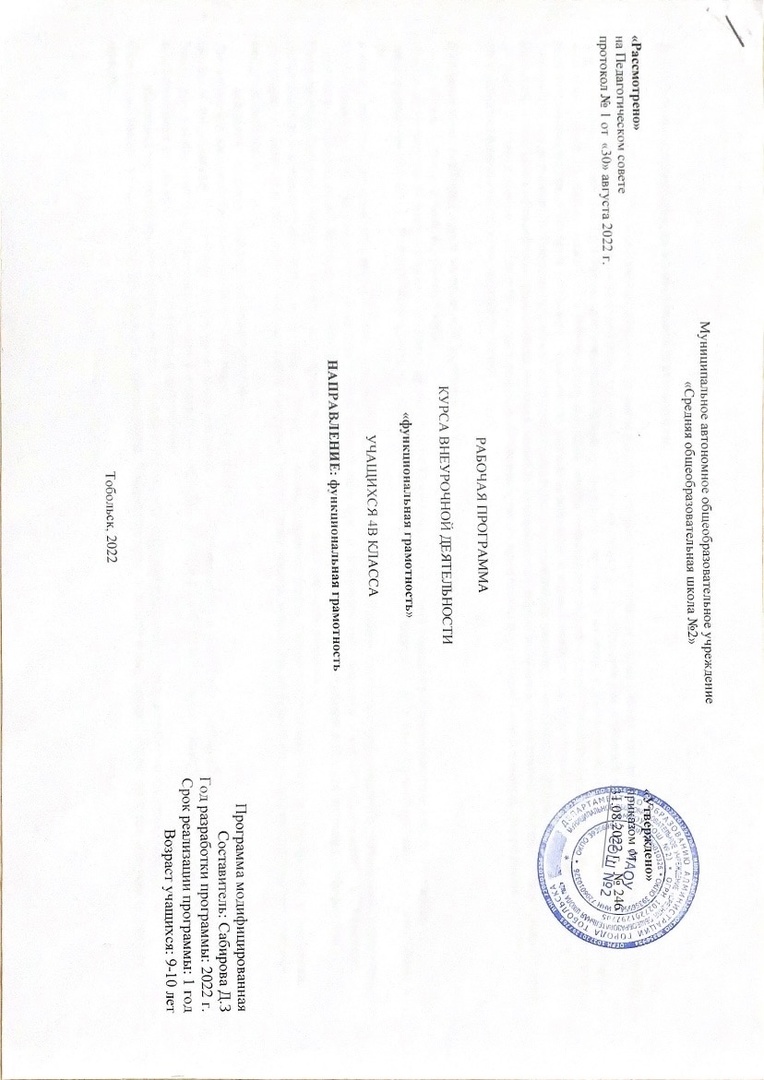 Муниципальное автономное общеобразовательное учреждение «Средняя общеобразовательная школа №2»РАБОЧАЯ ПРОГРАММАКУРСА ВНЕУРОЧНОЙ ДЕЯТЕЛЬНОСТИ«функциональная грамотность»УЧАЩИХСЯ 4В КЛАССАНАПРАВЛЕНИЕ: функциональная грамотностьПрограмма модифицированнаяСоставитель: Сабирова Д.З Год разработки программы: 2022 г.Срок реализации программы: 1 годВозраст учащихся: 9-10 лет       Тобольск, 2022Результаты освоения курса внеурочной деятельности.Целью изучения блока «Читательская грамотность» является развитие способности учащихся к осмыслению письменных текстов и рефлексии на них, использования их содержания для достижения собственных целей, развития знаний и возможностей для активного участия в жизни общества. Оценивается не техника чтения и буквальное понимание текста, а понимание и рефлексия на текст, использование прочитанного для осуществления жизненных целей. Целью изучения блока «Математическая грамотность» является формирование у обучающихся способности определять и понимать роль математики в мире, в котором они живут, высказывать хорошо обоснованные математические суждения и использовать математику так, чтобы удовлетворять в настоящем и будущем потребности, присущие созидательному, заинтересованному и мыслящему гражданину.Целью изучения блока «Финансовая грамотность» является развитие экономического образа мышления, воспитание ответственности и нравственного поведения в области экономических отношений в семье, формирование опыта применения полученных знаний и умений для решенияэлементарных вопросов в области экономики семьи.Содержание учебного курса внеурочной деятельности .         « Основы читательской грамотности». Определение основной темы и главной мысли  в произведении. Определение авторской позиции в художественном тексте. Рассказы современных писателей: Е. Велтистов «Мальчик из чемодана», «Миллион и один день каникул».  Е В. Медведев «Баранкин, будь человеком» и др.Работа с текстом: как понимать информацию, содержащуюся в тексте, как преобразовывать текстовую информацию с учётом цели дальнейшего использования. Ориентироваться в содержании текста, отвечать на вопросы, используя явно заданную в тексте информацию. Типы текстов: текст-повествование, описание рассуждение. Практическая работа с текстами разных жанров. Учебный текст как источник информации. Интерпретировать информацию, отвечать на вопросы, используя неявно заданную информацию.Поиск ошибок в предложенном тексте. Составление плана на основе исходного текста. Оценивать достоверность предложенной информации, высказывать оценочные суждения на основе текста. Создавать собственные тексты, применять информацию из текста при решении учебно-практических задач.«Основы естественнонаучной грамотности». Движение и взаимодействие частиц. Признаки химических реакций.Воздух и его свойства. Углекислый газ в природе и его значение.  Вода. Уникальность воды. Почвы и их свойстваЗемля, внутреннее строение Земли. Знакомство с минералами, горной породой и рудой. Уникальность планеты Земля. Условия для существования жизни на Земле. Свойства живых организмов.           «Основы математической грамотности».  Применение чисел и действий над ними. Счет и десятичная система счисления.Сюжетные задачи, решаемые с конца. Задачи на взвешивание. Логические задачи: задачи о «мудрецах», о лжецах и тех, кто всегда говорит правду.Наглядная геометрия. Задачи на разрезание и перекраивание. Разбиение объекта на части и составление модели.Комбинаторные задачи. Представление данных в виде таблиц, диаграмм, графиков.          «Основы финансовой грамотности».  Как появились деньги. Что могут деньги. Деньги в разных странах. Деньги настоящие и ненастоящие.Как разумно делать покупки. Кто такие мошенники. Личные деньги. Сколько стоит «своё дело».Тематическое планирование.                «Рассмотрено»               на Педагогическом совете               протокол № 1 от  «30» августа 2022 г.  «Утверждено»При     приказом от 31._     31.08.2022 г.  № 246№Тема занятияФорма проведения занятияТема занятияФорма проведения занятияТема занятияФорма проведения занятияВид деятельности Дата проведения занятия Читательская грамотностьЧитательская грамотность1Старинная женская одежда.Библиотечный урок Старинная женская одежда.Библиотечный урок Старинная женская одежда.Библиотечный урок  Задают вопросы;  вступают в учебный диалог;  понимают учебную задачу и стремятся её выполнить; рассматривают иллюстрации, извлекают из них информацию; воспринимают на слух художественное произведение.2Старинные женские головные уборы.Деловые беседы;Старинные женские головные уборы.Деловые беседы;Старинные женские головные уборы.Деловые беседы; Задают вопросы;  вступают в учебный диалог;  понимают учебную задачу и стремятся её выполнить; рассматривают иллюстрации, извлекают из них информацию; воспринимают на слух художественное произведение.3Старинная мужская одежда и головные уборы.Работа с интерактивными карточкамиСтаринная мужская одежда и головные уборы.Работа с интерактивными карточкамиСтаринная мужская одежда и головные уборы.Работа с интерактивными карточками Задают вопросы;  вступают в учебный диалог;  понимают учебную задачу и стремятся её выполнить; рассматривают иллюстрации, извлекают из них информацию; воспринимают на слух художественное произведение.4Жилище крестьянской семьи на Руси.Участие в научно-исследовательских дискуссиях;Жилище крестьянской семьи на Руси.Участие в научно-исследовательских дискуссиях;Жилище крестьянской семьи на Руси.Участие в научно-исследовательских дискуссиях; Задают вопросы;  вступают в учебный диалог;  понимают учебную задачу и стремятся её выполнить; рассматривают иллюстрации, извлекают из них информацию; воспринимают на слух художественное произведение.5Внутреннее убранство и предметы обихода русской избы.  Деловые беседы;Внутреннее убранство и предметы обихода русской избы.  Деловые беседы;Внутреннее убранство и предметы обихода русской избы.  Деловые беседы; Задают вопросы;  вступают в учебный диалог;  понимают учебную задачу и стремятся её выполнить; рассматривают иллюстрации, извлекают из них информацию; воспринимают на слух художественное произведение.6Внутреннее убранство и предметы обихода русской избы.  Работа с видеоматериалом. Внутреннее убранство и предметы обихода русской избы.  Работа с видеоматериалом. Внутреннее убранство и предметы обихода русской избы.  Работа с видеоматериалом.  Задают вопросы;  вступают в учебный диалог;  понимают учебную задачу и стремятся её выполнить; рассматривают иллюстрации, извлекают из них информацию; воспринимают на слух художественное произведение.7Какие деньги были раньше в РоссииБеседаКакие деньги были раньше в РоссииБеседаКакие деньги были раньше в РоссииБеседа Задают вопросы;  вступают в учебный диалог;  понимают учебную задачу и стремятся её выполнить; рассматривают иллюстрации, извлекают из них информацию; воспринимают на слух художественное произведение.Естественно-научная грамотностьЕстественно-научная грамотностьЕстественно-научная грамотность8Кто открыл Австралию?Практические работы с картойКто открыл Австралию?Практические работы с картойКто открыл Австралию?Практические работы с картойРазвивать умение ориентироваться в разнообразных способах решения задач, проводить сравнение, учитывать разные мнения, стремиться к сотрудничеству, адекватно воспринимать предложения и оценку учителя, товарищей.9Существует ли жизнь в Антарктиде?Беседа, игра.Существует ли жизнь в Антарктиде?Беседа, игра.Существует ли жизнь в Антарктиде?Беседа, игра.Развивать умение ориентироваться в разнообразных способах решения задач, проводить сравнение, учитывать разные мнения, стремиться к сотрудничеству, адекватно воспринимать предложения и оценку учителя, товарищей.10Как образовались Гавайские острова?Исследовательская работа. Как образовались Гавайские острова?Исследовательская работа. Как образовались Гавайские острова?Исследовательская работа. Развивать умение ориентироваться в разнообразных способах решения задач, проводить сравнение, учитывать разные мнения, стремиться к сотрудничеству, адекватно воспринимать предложения и оценку учителя, товарищей.11Где родина фигового дерева?Работа с видеорядомГде родина фигового дерева?Работа с видеорядомГде родина фигового дерева?Работа с видеорядомРазвивать умение ориентироваться в разнообразных способах решения задач, проводить сравнение, учитывать разные мнения, стремиться к сотрудничеству, адекватно воспринимать предложения и оценку учителя, товарищей.12Жили-были динозавры... и не только они Групповое обсуждениеЖили-были динозавры... и не только они Групповое обсуждениеЖили-были динозавры... и не только они Групповое обсуждениеРазвивать умение ориентироваться в разнообразных способах решения задач, проводить сравнение, учитывать разные мнения, стремиться к сотрудничеству, адекватно воспринимать предложения и оценку учителя, товарищей.13Голубые лягушкиРабота с картинками и текстомГолубые лягушкиРабота с картинками и текстомГолубые лягушкиРабота с картинками и текстомРазвивать умение ориентироваться в разнообразных способах решения задач, проводить сравнение, учитывать разные мнения, стремиться к сотрудничеству, адекватно воспринимать предложения и оценку учителя, товарищей.14Когда появились первые рептилии? Эвристическая БеседаКогда появились первые рептилии? Эвристическая БеседаКогда появились первые рептилии? Эвристическая БеседаРазвивать умение ориентироваться в разнообразных способах решения задач, проводить сравнение, учитывать разные мнения, стремиться к сотрудничеству, адекватно воспринимать предложения и оценку учителя, товарищей.15Какими были первые рыбы? Беседа.Какими были первые рыбы? Беседа.Какими были первые рыбы? Беседа.Развивать умение ориентироваться в разнообразных способах решения задач, проводить сравнение, учитывать разные мнения, стремиться к сотрудничеству, адекватно воспринимать предложения и оценку учителя, товарищей.16Вода. Уникальность воды. Вода – растворитель. Лабораторная работаВода. Уникальность воды. Вода – растворитель. Лабораторная работаВода. Уникальность воды. Вода – растворитель. Лабораторная работа17Финансовая грамотностьФинансовая грамотностьФинансовая грамотность18Потребительская корзина.Беседа и игра. Потребительская корзина.Беседа и игра. Потребительская корзина.Беседа и игра. 19Потребительская корзина.Беседа, игра Потребительская корзина.Беседа, игра Потребительская корзина.Беседа, игра 20Прожиточный минимум.ВикторинаПрожиточный минимум.ВикторинаПрожиточный минимум.Викторина21Инфляция.БеседаИнфляция.БеседаИнфляция.Беседа22Распродажи, скидки, бонусы.Практика, играРаспродажи, скидки, бонусы.Практика, играРаспродажи, скидки, бонусы.Практика, игра23Распродажи, скидки, бонусы.Работа с книжным текстомРаспродажи, скидки, бонусы.Работа с книжным текстомРаспродажи, скидки, бонусы.Работа с книжным текстом24Благотворительность.БеседаБлаготворительность.БеседаБлаготворительность.Беседа25Страхование.Беседа.Страхование.Беседа.Страхование.Беседа.Математическая грамотностьМатематическая грамотность26Интеллектуальная разминкаРабота по группам Интеллектуальная разминкаРабота по группам Интеллектуальная разминкаРабота по группам Задачи и задания на развитие пространственных представленийЗанимательные задания с римскими цифрами.Решение и составление ребусов, содержащих числа. Заполнение числового кроссворда (судоку, какуро).Построение конструкции по заданному образцу. Перекладывание нескольких спичек в соответствии с условиями. Проверка выполненной работы.Единица длины километр. Составление карты путешествия: на определённом транспорте по выбранному маршруту. Определяем расстояния между городами и сёлами.Задачи, решаемые перебором различных вариантов. «Открытые» задачи и задания (придумайте вопросы и ответьте на них). Задачи и задания по проверке готовых решений, в том числе неверных.27Числа-великаныИгра.Числа-великаныИгра.Числа-великаныИгра.Задачи и задания на развитие пространственных представленийЗанимательные задания с римскими цифрами.Решение и составление ребусов, содержащих числа. Заполнение числового кроссворда (судоку, какуро).Построение конструкции по заданному образцу. Перекладывание нескольких спичек в соответствии с условиями. Проверка выполненной работы.Единица длины километр. Составление карты путешествия: на определённом транспорте по выбранному маршруту. Определяем расстояния между городами и сёлами.Задачи, решаемые перебором различных вариантов. «Открытые» задачи и задания (придумайте вопросы и ответьте на них). Задачи и задания по проверке готовых решений, в том числе неверных.28Кто что увидит?Работа с видеоматериаламиКто что увидит?Работа с видеоматериаламиКто что увидит?Работа с видеоматериаламиЗадачи и задания на развитие пространственных представленийЗанимательные задания с римскими цифрами.Решение и составление ребусов, содержащих числа. Заполнение числового кроссворда (судоку, какуро).Построение конструкции по заданному образцу. Перекладывание нескольких спичек в соответствии с условиями. Проверка выполненной работы.Единица длины километр. Составление карты путешествия: на определённом транспорте по выбранному маршруту. Определяем расстояния между городами и сёлами.Задачи, решаемые перебором различных вариантов. «Открытые» задачи и задания (придумайте вопросы и ответьте на них). Задачи и задания по проверке готовых решений, в том числе неверных.29Римские цифрыРабота с карточками, практика.Римские цифрыРабота с карточками, практика.Римские цифрыРабота с карточками, практика.Задачи и задания на развитие пространственных представленийЗанимательные задания с римскими цифрами.Решение и составление ребусов, содержащих числа. Заполнение числового кроссворда (судоку, какуро).Построение конструкции по заданному образцу. Перекладывание нескольких спичек в соответствии с условиями. Проверка выполненной работы.Единица длины километр. Составление карты путешествия: на определённом транспорте по выбранному маршруту. Определяем расстояния между городами и сёлами.Задачи, решаемые перебором различных вариантов. «Открытые» задачи и задания (придумайте вопросы и ответьте на них). Задачи и задания по проверке готовых решений, в том числе неверных.30Числовые головоломкиТурнир между командами.Числовые головоломкиТурнир между командами.Числовые головоломкиТурнир между командами.Задачи и задания на развитие пространственных представленийЗанимательные задания с римскими цифрами.Решение и составление ребусов, содержащих числа. Заполнение числового кроссворда (судоку, какуро).Построение конструкции по заданному образцу. Перекладывание нескольких спичек в соответствии с условиями. Проверка выполненной работы.Единица длины километр. Составление карты путешествия: на определённом транспорте по выбранному маршруту. Определяем расстояния между городами и сёлами.Задачи, решаемые перебором различных вариантов. «Открытые» задачи и задания (придумайте вопросы и ответьте на них). Задачи и задания по проверке готовых решений, в том числе неверных.31Секреты задачБеседаСекреты задачБеседаСекреты задачБеседаЗадачи и задания на развитие пространственных представленийЗанимательные задания с римскими цифрами.Решение и составление ребусов, содержащих числа. Заполнение числового кроссворда (судоку, какуро).Построение конструкции по заданному образцу. Перекладывание нескольких спичек в соответствии с условиями. Проверка выполненной работы.Единица длины километр. Составление карты путешествия: на определённом транспорте по выбранному маршруту. Определяем расстояния между городами и сёлами.Задачи, решаемые перебором различных вариантов. «Открытые» задачи и задания (придумайте вопросы и ответьте на них). Задачи и задания по проверке готовых решений, в том числе неверных.32Математический марафонИгра.Математический марафонИгра.Математический марафонИгра.Задачи и задания на развитие пространственных представленийЗанимательные задания с римскими цифрами.Решение и составление ребусов, содержащих числа. Заполнение числового кроссворда (судоку, какуро).Построение конструкции по заданному образцу. Перекладывание нескольких спичек в соответствии с условиями. Проверка выполненной работы.Единица длины километр. Составление карты путешествия: на определённом транспорте по выбранному маршруту. Определяем расстояния между городами и сёлами.Задачи, решаемые перебором различных вариантов. «Открытые» задачи и задания (придумайте вопросы и ответьте на них). Задачи и задания по проверке готовых решений, в том числе неверных.33В царстве смекалкиРабота с книжным текстомВ царстве смекалкиРабота с книжным текстомВ царстве смекалкиРабота с книжным текстомЗадачи и задания на развитие пространственных представленийЗанимательные задания с римскими цифрами.Решение и составление ребусов, содержащих числа. Заполнение числового кроссворда (судоку, какуро).Построение конструкции по заданному образцу. Перекладывание нескольких спичек в соответствии с условиями. Проверка выполненной работы.Единица длины километр. Составление карты путешествия: на определённом транспорте по выбранному маршруту. Определяем расстояния между городами и сёлами.Задачи, решаемые перебором различных вариантов. «Открытые» задачи и задания (придумайте вопросы и ответьте на них). Задачи и задания по проверке готовых решений, в том числе неверных.34Математические фокусыОтгадывание задуманных чиселМатематические фокусыОтгадывание задуманных чиселМатематические фокусыОтгадывание задуманных чиселЗадачи и задания на развитие пространственных представленийЗанимательные задания с римскими цифрами.Решение и составление ребусов, содержащих числа. Заполнение числового кроссворда (судоку, какуро).Построение конструкции по заданному образцу. Перекладывание нескольких спичек в соответствии с условиями. Проверка выполненной работы.Единица длины километр. Составление карты путешествия: на определённом транспорте по выбранному маршруту. Определяем расстояния между городами и сёлами.Задачи, решаемые перебором различных вариантов. «Открытые» задачи и задания (придумайте вопросы и ответьте на них). Задачи и задания по проверке готовых решений, в том числе неверных.Итог: 34 часаИтог: 34 часаИтог: 34 часаИтог: 34 часаИтог: 34 часаИтог: 34 часа